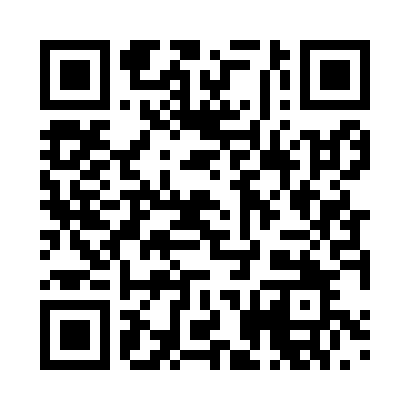 Prayer times for Barforde, GermanyWed 1 May 2024 - Fri 31 May 2024High Latitude Method: Angle Based RulePrayer Calculation Method: Muslim World LeagueAsar Calculation Method: ShafiPrayer times provided by https://www.salahtimes.comDateDayFajrSunriseDhuhrAsrMaghribIsha1Wed3:025:421:155:198:4811:192Thu3:015:401:145:208:4911:203Fri3:005:381:145:218:5111:214Sat2:595:361:145:228:5311:215Sun2:595:351:145:228:5511:226Mon2:585:331:145:238:5611:237Tue2:575:311:145:248:5811:238Wed2:565:291:145:249:0011:249Thu2:555:271:145:259:0211:2510Fri2:555:251:145:269:0311:2611Sat2:545:241:145:269:0511:2612Sun2:535:221:145:279:0711:2713Mon2:535:201:145:289:0811:2814Tue2:525:191:145:289:1011:2815Wed2:515:171:145:299:1211:2916Thu2:515:151:145:309:1311:3017Fri2:505:141:145:309:1511:3118Sat2:495:121:145:319:1611:3119Sun2:495:111:145:329:1811:3220Mon2:485:091:145:329:1911:3321Tue2:485:081:145:339:2111:3322Wed2:475:071:145:339:2211:3423Thu2:475:051:145:349:2411:3524Fri2:465:041:145:359:2511:3525Sat2:465:031:145:359:2711:3626Sun2:465:021:155:369:2811:3727Mon2:455:001:155:369:3011:3728Tue2:454:591:155:379:3111:3829Wed2:444:581:155:379:3211:3930Thu2:444:571:155:389:3311:3931Fri2:444:561:155:389:3511:40